WALT: To solve a problem involving kg.How many ways can you fill your shopping trolley with exactly 12kg fruit and vegetables?                                               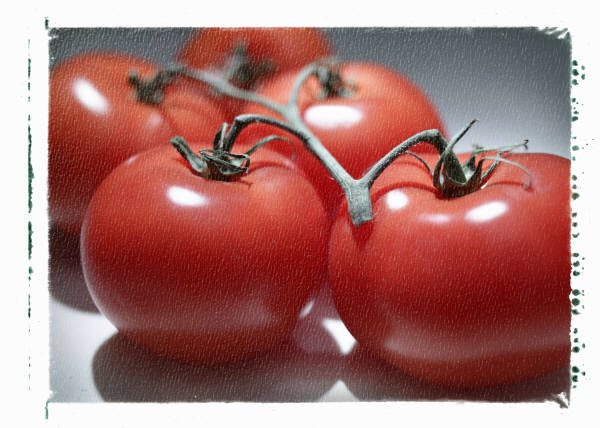 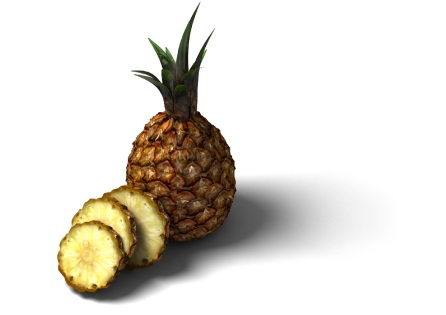 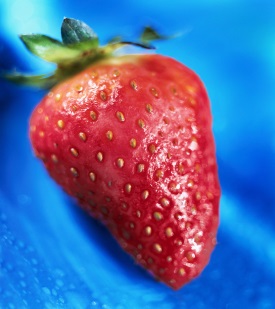     tomatoes   8kg                    pineapples  3kg         strawberries 1kg            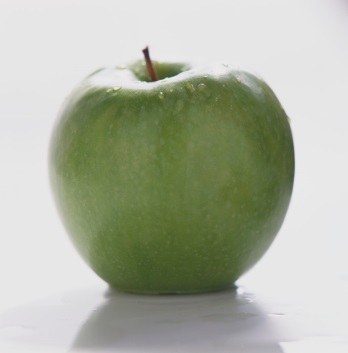 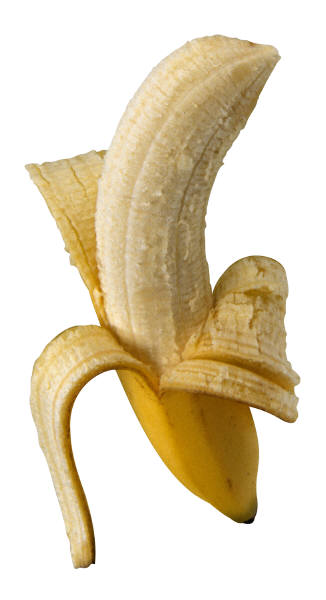 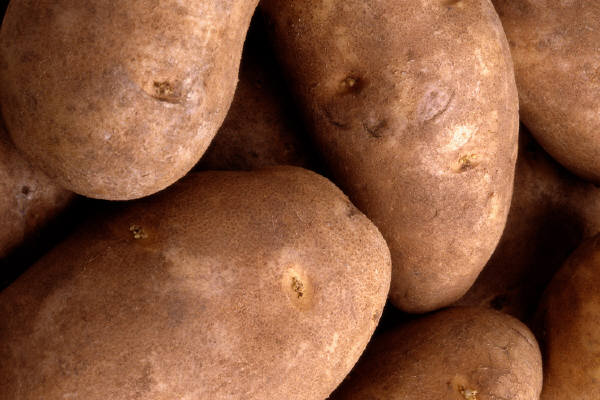      apples 6kg                       bananas 5kg                potatoes 10kg 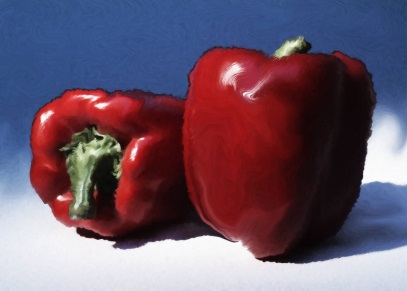 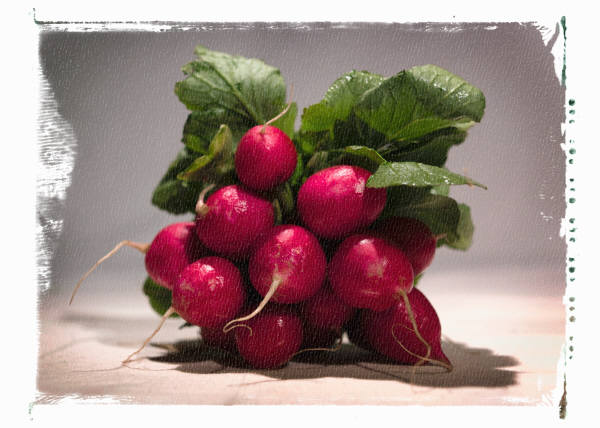     peppers 7kg                          radishes  4kg                       You can choose as many different fruit and vegetables as you can, as long as the total is 12kg. You can use the same fruit or vegetables more than once!!Record your answers on a piece of paper like this e.g5kg + 5kg + 1kg +1kg = 12kg                  